St Agnes Catholic Church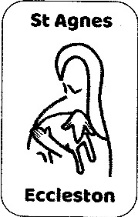 The Green, Eccleston, Chorley PR7 5PHParish Priest, Rev G Anders BA(Theol) STL01257 451337     	   stagneseccleston@rcaol.org.uk       	  www.stagneseccleston.co.ukPARISHIONER CONTACT DETAILS/GPDR – NOVEMBER 2023Dear ParishionersData protection legislation requires us to destroy all records of contact details after a period of three years, which we will be doing shortly. It would, therefore, be very helpful if you could provide up-to-date contact details: Name, address, email address, phone number(s) please. We are legally required to have your permission to use your contact details solely for church business, for the next three years (to comply with General Data protection Regulations or GPDR). Your details will be stored securely and not passed to any third party.  Please write your details into the section below and return your completed form to the presbytery as soon as possible and before December 31st.Many thanksFather G Anders………………………………….………………………cut/tear along dotted line………………………..………………………..PARISHIONERS CONTACT DETAILS & GDPR MANDATEPlease complete in BLOCK CAPITALSCHURCH: ST AGNES, ECCLESTONI give my permission for these details to be stored securely by St Agnes’ Eccleston for a period not exceeding three years.SIGNED	DATENAME(S)TITLE(Mr/Mrs/Miss/Ms/Dr)ADDRESSPOST CODEPHONE NUMBER (LANDLINE)PHONE NUMBER (MOBILE)EMAIL ADDRESS